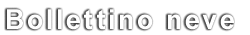 Data Rilevamento: 21/03/2013Informazioni
c/o Ufficio IAT di Bergamo:
tel. 035 242 226; 035 210 204; fax 035 242 994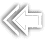 .UFFICIO DI INFORMAZIONE TURISTICA
BERGAMOSciLocalitàKm PisteKm PisteImpianti
RisalitaImpianti
RisalitaImpianti
RisalitaAltezza NeveAltezza NeveSciabilitàStradeTempoNeveSciLocalitàtotalibattutetotaliaperti ferialiaperti festiviminmaxSciabilitàStradeTempoNeveSci AlpinoAlben Oltre il Colle111 -1100100TotaleLiberaSerenoPrimaverileBREMBO SKI San Simone – Foppolo – Carona5046161315170220ParzialeLiberaSerenoCompattaColere271564480150ParzialeLiberaSerenoFarinosaLizzola - Valbondione2020555130190TotaleLiberaSerenoPrimaverileMonte Avaro - Cusio111 -1100120TotaleLiberaSerenoFarinosaMonte Pora - Castione Presolana202097980130TotaleLiberaSerenoFarinosaPiazzatorre Ski Area15 -Impianti ChiusiImpianti ChiusiImpianti ChiusiImpianti ChiusiImpianti ChiusiImpianti ChiusiImpianti ChiusiImpianti ChiusiImpianti ChiusiPresolana - Castione Pres.151262660100TotaleLiberaSerenoFarinosaSchilpario442 -290110TotaleLiberaSerenoFarinosaSpiazzi - Gromo1818525100150TotaleLiberaSerenoCompattaValtorta - Piani di Bobbio3535867140170TotaleLiberaSerenoFarinosaZambla - Oltre il Colle112 -290100TotaleLiberaSerenoFarinosaSci NordicoAlben - Oltre il Colle/Serina128 - - -100100ParzialeLiberaSerenoPrimaverileBranzi7 -Pista non AgibilePista non AgibilePista non AgibilePista non AgibilePista non AgibilePista non AgibilePista non AgibilePista non AgibilePista non AgibileBREMBO SKI - Carona31 - - -110140ParzialeLiberaSerenoCompattaBREMBO SKI Foppolo - loc. Convento33 - - -110140TotaleLiberaSerenoCompattaBREMBO SKI San Simone - Valleve1 -Pista non AgibilePista non AgibilePista non AgibilePista non AgibilePista non AgibilePista non AgibilePista non AgibilePista non AgibilePista non AgibileClusone - La Spessa2 -Pista non AgibilePista non AgibilePista non AgibilePista non AgibilePista non AgibilePista non AgibilePista non AgibilePista non AgibilePista non AgibileGandino - loc. Montagnina1010 - - -100160TotaleLiberaSerenoFarinosaMonte Avaro - Cusio77 - - -100120TotaleLiberaSerenoFarinosaOnore7 -Pista non AgibilePista non AgibilePista non AgibilePista non AgibilePista non AgibilePista non AgibilePista non AgibilePista non AgibilePista non AgibileRoncobello105Non pervenutoNon pervenutoNon pervenutoNon pervenutoNon pervenutoNon pervenutoNon pervenutoNon pervenutoNon pervenutoSchilpario pista degli abeti1110 - - -7080TotaleLiberaSerenoFarinosaSpiazzi - Gromo73 - - -5050ParzialeLiberaSerenoCompattaValbondione55 - - -9090TotaleLiberaSerenoPrimaverileValtorta - Piani di Bobbio1212 - - -140140TotaleLiberaSerenoFarinosa